Название статьиА.Б. Автор1, В.Г. Автор1, Д.Е. Автор21 Место работы А.Б. Автора и В.Г. Автора2 Место работы Д.Е. АвтораАннотация. Текст аннотации. Текст аннотации. Текст аннотации. Текст аннотации. Текст аннотации. Текст аннотации. Текст аннотации. Текст аннотации. Текст аннотации. Текст аннотации. Текст аннотации. Текст аннотации. Текст аннотации. Текст аннотации.Ключевые слова: ключевое слово 1, ключевое слово 2, ключевое слово 3, ключевое слово 4TitleA.B. Author1, V.G. Author1, D.E. Author21 Affiliation of A.B. Author и V.G. Author2 Affiliation of D.E. AuthorAbstract. The text of the abstract. The text of the abstract. The text of the abstract. The text of the abstract. The text of the abstract. The text of the abstract. The text of the abstract. The text of the abstract. The text of the abstract. The text of the abstract. The text of the abstract. The text of the abstract. The text of the abstract. The text of the abstract. The text of the abstract. The text of the abstract.Keywords: keyword 1, keyword 2, keyword 3, keyword 4Данный файл следует взять за основу статьи для конференции и наполнить его своим содержанием, не изменяя и не дополняя состав используемых в нем стилей.Верхнее поле страницы 2 см, боковые поля 2,5 см, нижнее поле 3 см.Текст статьи начинается с двух предваряющих блоков: русскоязычного (заголовок, список авторов, список организаций, аннотация, ключевые слова) и затем англоязычного того же состава.Русскоязычный заголовок пишется в нижнем регистре, с большой буквы и оформляется стилем "Заголовок 1".Русскоязычный список авторов оформляется стилем "Автор", инициалы пишутся перед фамилией, между инициалами и фамилией ставится неразрывный пробел (Ctrl+Shift+пробел). Если авторов несколько и они из разных организаций, после каждой фамилии ставится цифра, соответствующая организации. Цифра оформляется как верхний индекс (Шрифт-надстрочный). Если список авторов не умещается на одной строке, для перехода на следующую используется разрыв строки (Shift+Enter).Русскоязычный список организаций (основных мест работы авторов) оформляется стилем "Откуда". Каждая организация пишется с новой строки, перед названием каждой организации ставится цифра, соответствующая цифре у фамилий авторов. Эти цифры также оформляются как верхний индекс.Русскоязычные аннотация и ключевые слова оформляются соответственно стилями "Аннотация" и "Ключевые". Желательный объем аннотации — от 150 до 200 и более слов.Далее следует англоязычный предваряющий блок того же состава. Его компоненты оформляются, соответственно, стилями "Згл-англ", "Автор", "Откуда", "Аннотация", "Ключевые".Далее располагается основной текст статьи, который оформляется стилем "Обычный". Заголовки разделов оформляются стилем "Раздел", например:4.	Пример оформления заголовка раздела. Пример оформления заголовка разделаАвтоматическая и многоуровневая нумерация разделов нежелательны. Вслед за номером раздела ставится точка, за которой следует табуляция.Каждый элемент списка литературы оформляется стилем "Литература". Автоматическая нумерация списка литературы нежелательна. Заголовок "Литература" оформляется стилем "Раздел". Затем список литературы следует продублировать на латинице в транслитерированном виде (англоязычные библиографические ссылки, разумеется, не транслитерируются). Для выполнения транслитерации можно воспользоваться макросом http://keldysh.ru/abrau/translit.doc .Допускаются выделения в тексте полужирным шрифтом и курсивом, но, напомним, ни один стиль не должен быть изменен.Иллюстрации вставляются непосредственно в текст. Абзац иллюстрации оформляется стилем "Рисунок". Иллюстрации нумеруются, начиная с "Рис. 1.". Автоматическая нумерация рисунков нежелательна. Подрисуночная подпись оформляется стилем "Подрисуночная" (см. рис. 1).Формулы вставляются либо встроенными средствами MS Word, либо с помощью MathType.Тут текст статьи. Тут текст статьи. Тут текст статьи. Тут текст статьи. Тут текст статьи. Тут текст статьи. Тут текст статьи. Тут текст статьи. Тут текст статьи. Тут текст статьи. Тут текст статьи. Тут текст статьи. Тут текст статьи. Тут текст статьи. Тут текст статьи. Тут текст статьи. Тут текст статьи. Тут текст статьи. Тут текст статьи.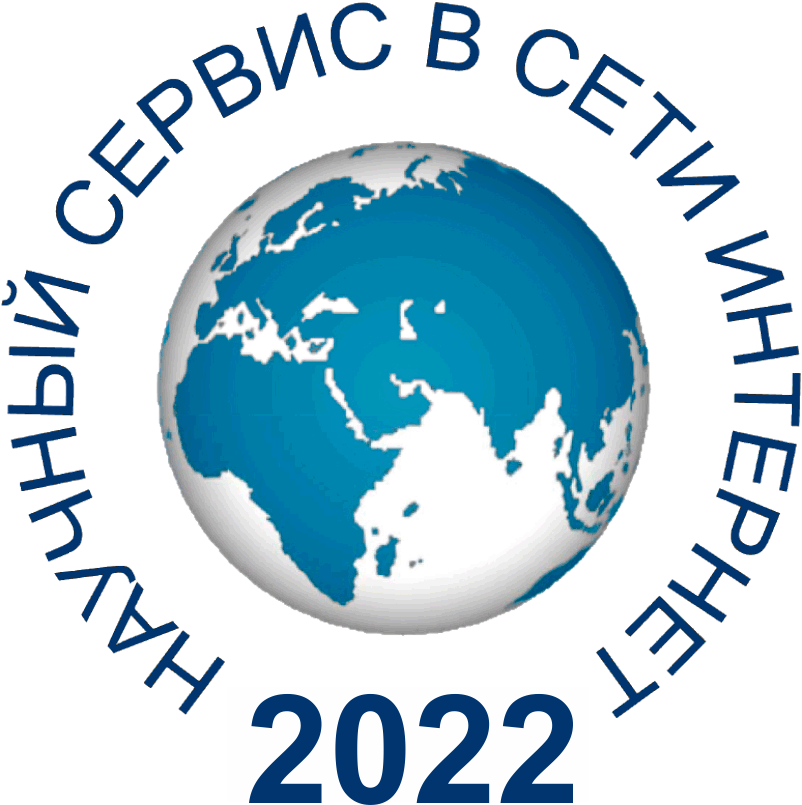 Рис. 1.  Эмблема конференции "Научный сервис в сети Интернет"Тут текст статьи. Тут текст статьи. Тут текст статьи. Тут текст статьи. Тут текст статьи. Тут текст статьи. Тут текст статьи. Тут текст статьи. Тут текст статьи. Тут текст статьи. Тут текст статьи. Тут текст статьи. Тут текст статьи. Тут текст статьи. Тут текст статьи.Сведения о финансовой поддержке работы записываются в конце статьи с небольшим отступом от основного текста.Работа выполнена при поддержке Российского фонда фундаментальных исследований, проект 20-07-09999-а.Литература	1.	Адамович А.И., Климов Анд.В. О детерминированной параллельной реализации метода ветвей и границ на монотонных объектах // Научный сервис в сети Интернет: труды XXI Всероссийской научной конференции (23–28 сентября 2019 г., г. Новороссийск). — М.: ИПМ им. М.В.Келдыша, 2019. — С. 3–18. — https://doi.org/10.20948/abrau-2019-61	2.	Всероссийская научная конференция "Научный сервис в сети Интернет". — http://agora.guru.ru/abrau2021References	1.	Adamovich A.I., Klimov And.V. O determinirovannoi parallelnoi realizatsii metoda vetvei i granits na monotonnykh obieektakh // Nauchnyi servis v seti Internet: trudy XVIII Vserossiiskoi nauchnoi konferentsii (23–28 sentiabria 2019 g., g. Novorossiisk). — M.: IPM im. M.V.Keldysha, 2019. — P. 3–18. — https://doi.org/10.20948/abrau-2019-61	2.	Vserossiiskaia nauchnaia konferentsiia "Nauchnyi servis v seti Internet". — http://agora.guru.ru/abrau2021